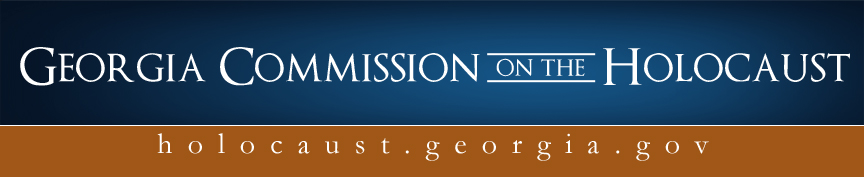 Traveling Library ExhibitionsWitness to the Holocaust: WWII Veteran William Alexander Scott IIIWilliam Alexander Scott III was a student at Morehouse College in 1943 when he was drafted into the U.S. Army. During World War II, he served as a photographer and camoufleur and witnessed the liberation of the Buchenwald concentration camp through the lens of his camera.
Library System						Start Date				End Date
Response to the Holocaust:  Georgia Survivors and LiberatorsAn 18-panel traveling exhibit that promotes understanding of the Holocaust through the unique stories of courage and survival of 17 Georgians who experienced the history from diverse backgrounds and regions of Europe.

Library System						Start Date				End DateFashioning a NationThis exhibition explores the powerful history of German fashion from its international impact to its destruction by the Nazi regime. It honors the legacy of the Jewish Germans who contributed to its rise and commemorates the great cultural and economic loss resulting from its demise.Library System						Start Date				End DateScreven-Jenkins Regional Library
Screven County LibraryWednesday, December 21, 2022Thursday, January 26, 2023South Georgia Regional Library
Willis L. Miller LibraryThursday, February 2, 2023Thursday, March 2, 2023Coastal Plain Regional Library
Headquarters LibraryThursday, March 9, 2023Monday, April 10, 2023DeSoto Trail Regional Library
Headquarters BranchMonday, April 17, 2023Wednesday, May 17, 2023Cobb County Public Library System
Mountain View Regional LibraryWednesday, May 24, 2023Monday, June 26, 2023Chattahoochee Valley Libraries
Columbus Public LibraryMonday, July 3, 2023Friday, August 18, 2023West Georgia Regional Library System
Douglas County Public LibraryFriday, August 25, 2023Monday, September 25, 2023Houston County Library System
Perry LibraryMonday, October 2, 2023Thursday, November 2, 2023Moutlrie-Colquitt Library System
Headquarters BranchThursday, November 9, 2023Monday, December 11, 2023Flint River Regional Library System
Fayette County Public LibraryMonday, December 18, 2023Monday, January 22, 2024DeSoto Trail Regional Library
Headquarters BranchWednesday, December 21, 2022Thursday, January 26, 2023Flint River Regional Library System
Fayette County Public LibraryThursday, February 2, 2023Thursday, March 2, 2023Okefenokee Regional Library System
Waycross-Ware Public LibraryThursday, March 9, 2023Monday, April 10, 2023Live Oak Public Libraries
Bull Street BranchMonday, April 17, 2023Wednesday, May 17, 2023Coastal Plain Regional Library
Headquarters LibraryWednesday, May 24, 2023Monday, June 26, 2023Screven-Jenkins Regional Library
Jenkins LibraryMonday, July 3, 2023Thursday, August 3, 2023Screven-Jenkins Regional Library
Screven County LibraryThursday, August 10, 2023Tuesday, September 12, 2023Azalea Regional Library System
Morgan County LibraryTuesday, September 19, 2023Thursday, October 19, 2023Forsyth County Public Library
Cumming Branch & HeadquartersThursday, October 26, 2023Tuesday, November 28, 2023Northeast Georgia Regional Library
Clarkesville-Habersham County LibraryTuesday, December 5, 2023Monday, January 8, 2024